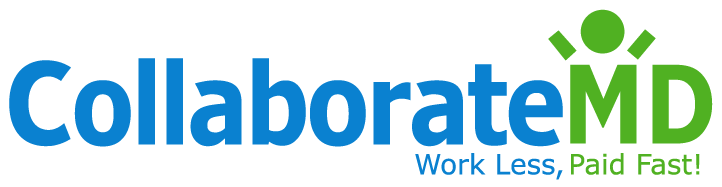 Payment Plan Agreement Form@PRNAME@PRADDR1
@PRADDR2@PRCITY, @PRST, @PRZIP@PRPHDate: @TODAYPatient Name: @PNAME2Patient Address: @PADDR1, @PADDR2Patient City, State, Zip: @PCITY, @PSTATE, @PZIPAccount #: @PACCTThis document is to act as a set agreement for an approved payment plan based upon policy set by @PRNAME. The patient listed above agrees to make payment on the balance of this account as prescribed below.  Payments will be made the ________ day of each month in the amount of $________. Should the patient deviate from the prescribed payment plan at any time, including but not limited to: missed payments, late payments, declined payments, or payments not made in full, @PRNAME reserves the right to charge interest, penalties, or void the agreement and request full payment on the remaining balance. The account will be paid in full on or before MM/DD/YY.PAYMENT PLAN DETAILSPayment Plan Balance: $_____________Monthly Payment: 
$_____________Payment Frequency: 
_____________Due Date: 
____ of each month@PRNAME is confined to deduct only the minimum payment amount as prescribed above using the patient's credit card information, unless otherwise informed by notification from the patient.By signing this agreement, you understand and accept the above stated payment agreement. Any missed payments will be subject to our collection process and possible legal fees.____________________________________Patient Signature____________________________________Date____________________________________Authorized Employee Signature____________________________________Date